Wielkopolski Urząd Wojewódzki w Poznaniu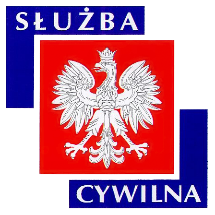 Ogłoszenie o naborze z dnia 28 sierpnia 2020 r.WYMIAR ETATU: 1 STANOWISKA: 1 Dyrektor Generalny poszukuje kandydatów\kandydatek na stanowisko:starszy specjalistado spraw: obsługi klienta i oceny formalnejw Wydziale Spraw Cudzoziemców WUW w Poznaniu nr ref. 59/20ogłoszenie o naborze w celu zastępstwa nieobecnego członka korpusu służby cywilnejMIEJSCE WYKONYWANIA PRACY:Poznań
Pl. Wolności 17 ADRES URZĘDU:Al. Niepodległości 16/18 
61-713 Poznań WARUNKI PRACY• praca administracyjno-biurowa wykonywana w siedzibie urzędu z wykorzystaniem komputera oraz urządzeń biurowych 
• stres związany z obsługą klientów zewnętrznych 
• stanowisko znajduje się na I piętrze budynku biurowego 
• stanowisko pracy wyposażone w meble biurowe dostosowane do wymagań określonych dla takich stanowisk pracy 
• praca przy monitorze ekranowym powyżej 4 godz. na dobę z koniecznością przemieszczania się w pomieszczeniu po wymaganą dokumentację 
• klatka schodowa o szerokości 150 cm z poręczami 
• pomieszczenia higieniczno-sanitarne nie są przystosowane dla osób poruszających się na wózkach inwalidzkich 

Pracownikom oferujemy: 
• stabilne zatrudnienie na podstawie umowy o pracę 
• dodatek stażowy 
• dodatkowe wynagrodzenie roczne 
• nagrody wypłacane z funduszu nagród uzależnione od osiąganych wyników pracy 
• możliwość podnoszenia kwalifikacji i rozwoju zawodowego (szkolenia w oparciu o indywidualny program rozwoju zawodowego, możliwość dofinansowania do studiów podyplomowych i kursów językowych) 
• dofinansowanie wypoczynku oraz różnych form aktywności kulturalno-oświatowej i sportowo-rekreacyjnej w ramach zakładowego funduszu świadczeń socjalnych 
• możliwość skorzystania z atrakcyjnej oferty ubezpieczenia grupowego• pracę w siedzibie Urzędu położonej w dogodnej lokalizacji w centrum miasta 
• ruchomy system czasu pracy ZAKRES ZADAŃprzyjmowanie wniosków oraz wydawanie dokumentów urzędowych w sprawach legalizacji pobytu i zatrudnienia cudzoziemcówweryfikacja formalna wniosków w sprawach legalizacji pobytu i zatrudnienia cudzoziemców poprzez ocenę spełniania wymogów formalnych wniosku oraz zasadności wszczęcia postępowania administracyjnegoprzygotowywanie i podpisywanie pism sporządzanych w toku prowadzonych postępowań, w tym: wezwań i zawiadomień oraz przygotowywanie projektów postanowień i zaświadczeń wydawanych cudzoziemcomrejestrowanie w systemach POBYT, Zatrudnienie Cudzoziemców oraz aplikacji CUDZOZIEMCY przyjętych wniosków o pobyt czasowy, pobyt stały, pobyt rezydenta długoterminowego UE, przedłużenie wizy, wydanie/przedłużenie zezwolenia na pracę, wpisanie zaproszenia do ewidencji zaproszeń, w sprawach obywateli UE, w sprawach dokumentów wydawanych cudzoziemcompobieranie odcisków linii papilarnych od cudzoziemców w celu weryfikacji danych cudzoziemców w Systemie Informacyjnym Schengen (SIS) oraz Wizowym Systemie Informacyjnym (VIS)realizacja zadań związanych z opiniowaniem wniosków przez Straż Graniczną, Policję i Agencję Bezpieczeństwa Wewnętrznego udzielanie informacji dotyczących legalizacji pobytu cudzoziemców w Polsce, pracy cudzoziemców na terytorium RP oraz wskazywanie właściwych instytucji, które zakresem swego działania obejmują sprawy związane z migrantamiWYMAGANIA NIEZBĘDNEwykształcenie: wyższe bardzo dobra znajomość języka angielskiego lub komunikatywna znajomość języka angielskiego i jednego z następujących: ukraiński, rosyjski, arabski, niemiecki lub francuskiznajomość przepisów ustawy o cudzoziemcach i pokrewnychznajomość Kodeksu postępowania administracyjnegoznajomość przepisów ustawy o obywatelstwie polskimznajomość ustawy o promocji zatrudnienia i instytucjach rynku pracy w zakresie zezwoleń na pracęznajomość przepisów ustawy o ochronie danych osobowychznajomość przepisów ustawy Kodeks rodzinny i opiekuńczy i ustawy o aktach stanu cywilnegoznajomość przepisów ustawy o służbie cywilnej i pokrewnychumiejętność stosowania prawa w praktycekomunikatywnośćumiejętność argumentowaniaumiejętność negocjowania posiadanie obywatelstwa polskiegokorzystanie z pełni praw publicznychnieskazanie prawomocnym wyrokiem za umyślne przestępstwo lub umyślne przestępstwo skarboweWYMAGANIA DODATKOWEznajomość przepisów prawa handlowego, podatkowego, umów i konwencji międzynarodowych dotyczących praw człowiekaumiejętność działania w sytuacjach stresowychumiejętność pracy w zespoleprzeszkolenie w zakresie obsługi klientaDOKUMENTY I OŚWIADCZENIA NIEZBĘDNECV i list motywacyjnyKopie dokumentów potwierdzających spełnienie wymagania niezbędnego w zakresie wykształceniaKopia dokumentu potwierdzającego znajomość wymaganego języka obcego lub pisemne oświadczenie kandydata o znajomości języka obcego w wymaganym stopniuKandydaci aplikujący online zobowiązani są do dostarczenia własnoręcznie podpisanych oryginałów wszystkich wymienionych poniżej oświadczeń najpóźniej w dniu przystąpienia do pierwszego etapu postępowania kwalifikacyjnego. Niedostarczenie tych dokumentów będzie jednoznaczne z rezygnacją z naboru.Oświadczenie o zapoznaniu się z informacją o prywatności zamieszczoną na stronie UrzęduOświadczenie o posiadaniu obywatelstwa polskiegoOświadczenie o korzystaniu z pełni praw publicznychOświadczenie o nieskazaniu prawomocnym wyrokiem za umyślne przestępstwo lub umyślne przestępstwo skarboweDOKUMENTY I OŚWIADCZENIA DODATKOWEkopia dokumentu potwierdzającego niepełnosprawność - w przypadku kandydatek/kandydatów, zamierzających skorzystać z pierwszeństwa w zatrudnieniu w przypadku, gdy znajdą się w gronie najlepszych kandydatek/kandydatówTERMINY I MIEJSCE SKŁADANIA DOKUMENTÓWDokumenty należy złożyć do: 7 września 2020 r.Decyduje data: stempla pocztowego / osobistego dostarczenia oferty do urzęduMiejsce składania dokumentów:
ZACHĘCAMY DO SKORZYSTANIA Z MOŻLIWOŚCI APLIKOWANIA ONLINE DOSTĘPNEJ NA STRONIE: www.poznan.uw.gov.pl/oferty-pracy 

Dokumenty można również składać osobiście lub przesyłać na adres: 
Wielkopolski Urząd Wojewódzki w Poznaniu 
Al. Niepodległości 16/18 
61-713 Poznań 
Punkt Informacyjny w holu Urzędu 
(z podaniem w ofercie nr ref. 59/20) DANE OSOBOWE - KLAUZULA INFORMACYJNAInformacja o prywatności (zgodnie z Ogólnym Rozporządzeniem o Ochronie Danych Osobowych z dnia 27 kwietnia 2016 r.) zamieszczona została na stronie internetowej WUW pod adresem: www.poznan.uw.gov.pl/oferty-pracyINNE INFORMACJE:W miesiącu poprzedzającym datę upublicznienia ogłoszenia wskaźnik zatrudnienia osób niepełnosprawnych w urzędzie, w rozumieniu przepisów o rehabilitacji zawodowej i społecznej oraz zatrudnianiu osób niepełnosprawnych, nie wynosi co najmniej 6%.APLIKUJ NA TO STANOWISKO ONLINE POPRZEZ FORMULARZ ZGŁOSZENIOWY DOSTĘPNY NA STRONIE: www.poznan.uw.gov.pl/oferty-pracy 
Osoba zatrudniona na ww. stanowisku, zgodnie z art. 78 ust. 4 Ustawy z dnia 21 listopada 2008 r. o służbie cywilnej, nie może łączyć zatrudnienia w służbie cywilnej z mandatem radnego. 
Do składania ofert zachęcamy również osoby niepełnosprawne. 
Wzór wymaganych oświadczeń zamieszczony jest pod adresem: 
www.poznan.uw.gov.pl/sites/default/files/zalaczniki/wzor_oswiadczen_-_nabory.pdf 
Oświadczenia należy opatrzyć odręcznym podpisem wraz z datą. 
Kandydaci zakwalifikowani do kolejnych etapów naboru zostaną powiadomieni o ich terminie telefonicznie, drogą elektroniczną lub pocztową. Z uwagi na sytuację epidemiczną rekrutacja może być przeprowadzona w trybie zdalnym/on-line. 
Wyniki naboru opublikowane będą po zakończeniu naboru w BIP KPRM, BIP WUW oraz w siedzibie Urzędu. 
Oferty osób niezatrudnionych zostaną zniszczone po upływie 3 miesięcy od dnia zakończenia naboru. 
Proponowane wynagrodzenie zasadnicze brutto: 3600-3700 zł. 
Dodatkowe informacje, w tym o kolejnych etapach naboru, można uzyskać pod nr tel. 61 854 19 91, 61 854 11 87. 
Nasz urząd jest pracodawcą równych szans i wszystkie aplikacje są rozważane z równą uwagą bez względu na płeć, wiek, niepełnosprawność, rasę, narodowość, przekonania polityczne, przynależność związkową, pochodzenie etniczne, wyznanie, orientacje seksualną czy też jakąkolwiek inną cechę prawnie chronioną. Autor: Tomasz Mysłowski